МЕЖРАЙОННАЯ ИНСПЕКЦИЯ 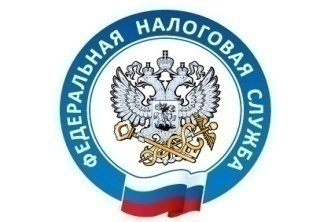 ФЕДЕРАЛЬНОЙ НАЛОГОВОЙ СЛУЖБЫ №22 ПО ЧЕЛЯБИНСКОЙ ОБЛАСТИДля физических лиц, имеющих задолженность по имущественным налогам (налог на имущество физических лиц, транспортных налог, земельный налог)!Преимущества раннего погашения задолженности по налогам:-  минимальное начисление пеней, - исключение судебных издержек, - исключение ограничительных мер, таких как арест имущества, ограничение права на выезд за границу Российской Федерации Способы уплаты налогов посредством:Мобильного приложения на мобильном телефоне, смартфоне, планшетном компьютере «Личный кабинет для физических лиц» («Налоги ФЛ»);Личного кабинета для физических лиц на сайте www.nalog.ru;Сервисов «Уплата налогов, страховых взносов физических лиц», «Уплата налогов за третьих лиц»;Обращения в инспекцию:  ул. Часовая,6, г. Челябинска; ул. Гагарина, 25а с. Аргаяш; ул. Ленина 86а с. Кунашак; пер. Школьный,20 с. Долгодеревенское; Обращения в отделения банков.Инспекция напоминает о сроках уплаты имущественных налогов - не позднее 1 декабря года, следующего за истекшим налоговым периодом (п. 1 ст. 409 НК РФ).О.В. Свистун